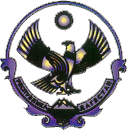 А Д М И Н И С Т Р А Ц И ЯМУНИЦИПАЛЬНОГО РАЙОНА «СЕРГОКАЛИНСКИЙ РАЙОН» РЕСПУБЛИКИ ДАГЕСТАНул.317 Стрелковой дивизии, д.9, Сергокала, 368510,E.mail  sergokalarayon@e-dag.ru тел/факс: (230) 2-33-40, 2-32-42ОКПО 04047027, ОГРН 1070548000775, ИНН/КПП 0527001634/052701001П О С Т А Н О В Л Е Н И Е№58	                      	       от 22.02.2024 г.Об утверждении административного регламента предоставления муниципальной услуги «Согласование проведения переустройства и (или) перепланировки помещения в многоквартирном доме»В соответствии с Федеральными законами Российской Федерации от  27 июля 2010 года № 210-ФЗ «Об организации предоставления государственных и муниципальных услуг», №131-ФЗ от 06.10.2003 «Об общих принципах организации местного самоуправления Российской Федерации», постановлением Правительства Республики Дагестан от 08.04.2022г., №83 «Об утверждении правил разработки и утверждения административных регламентов предоставления государственных услуг», на основании постановления Администрации МР «Сергокалинский район» от 15.04.2022 года №140 «Об утверждении Порядка разработки и утверждения административных регламентов предоставления муниципальных услуг, в целях повышения качества предоставления и доступности получения муниципальной услуги и приведения документов в соответствие с действующим законодательством,  Администрация МР «Сергокалинский район» постановляет:Утвердить прилагаемый административный регламент предоставления муниципальной услуги «Согласование проведения переустройства и (или) перепланировки помещения в многоквартирном доме».Настоящее постановление вступает в силу после его официального опубликования (обнародования) на сайте Администрации МР «Сергокалинский район».С момента вступления в силу настоящего постановления признать утратившим силу постановление Администрации МР «Сергокалинский район» №26 от 26.01.2022 г.Контроль за исполнением настоящего постановления возложить на Самадова А. М. - начальника отдела строительства и архитектуры Администрации МР «Сергокалинский район».Врио Главы                                                        А. АлигаджиевУТВЕРЖДЕНПостановлением АдминистрацииМР «Сергокалинский район»№58 от 22.02.2024 г.АДМИНИСТРАТИВНЫЙ РЕГЛАМЕНТ     предоставления муниципальной услуги                                       «Согласование проведения переустройства и (или) перепланировки  помещения в многоквартирном доме» Общие положенияНастоящий административный регламент предоставления муниципальной услуги «Согласование проведения переустройства и (или) перепланировки помещения в многоквартирном доме» (далее –  регламент) разработан в целях повышения качества предоставления и доступности муниципальной услуги, создания комфортных условий для её получения. 1.2. Регламент определяет порядок, сроки и последовательность действий (административных процедур) органов администрации МР «Сергокалинский район» далее – Администрация) при предоставлении муниципальной услуги "Согласование переустройства и (или) перепланировки жилого помещения в многоквартирном доме".II. Стандарт предоставления муниципальной услуги2.1.  Настоящий стандарт распространяется на муниципальную услугу      «Согласование проведения переустройства и (или) перепланировки  помещения в многоквартирном доме» (далее – муниципальная услуга), предоставляемую населению Сергокалинского района, включаемую в перечень муниципальных услуг  МР  «Сергокалинский район".2.2. Муниципальная услуга предоставляется на территории Сергокалинского района   администрацией МР «Сергокалинский район», в лице  отдела архитектуры и градостроительства администрации  (далее – отдел архитектуры), либо через многофункциональный  центр  в соответствии  с соглашением  о взаимодействии между многофункциональным центром  и уполномоченным  на выдачу «согласование и переустройства  и (или) перепланировки жилого помещения  в многоквартирных домах»).Местонахождение    отдела архитектуры:  368510, Сергокалинский район, с. Сергокала, ул. 317 Стрелковой  дивизии, № 9.Контактные телефоны (телефоны для справок): 2-48-80.График работы Отдела: Вторник   с 9.00 до 12.00 и с 14.00 до 17.00 Среда       с 14.00 до 17.00 Четверг    с 14.00 до 17.00 Пятница   с 9.00  до 12.00    Обеденный перерыв: 12.00 до 13.00Выходной день суббота, воскресенье.Сведения о местонахождении, контактных телефонах (телефонах для справок), Интернет-адресах размещаются: На  официальном  сайте:   WWW.gosuslugi.ru  Получателями муниципальной услуги являются граждане или юридические лица, а также их законные представители, действующие на основании  доверенности, выданной в установленном законом порядке (далее - заявители).2.3. Результат предоставления муниципальной услугиКонечными результатами исполнения муниципальной услуги могут являться:решение о согласовании переустройства и (или) перепланировки жилого помещения;письменное уведомление заявителя об отказе в согласовании переустройства и (или) перепланировки жилого помещения в многоквартирном доме.2.4. Срок предоставления муниципальной услуги -  30 рабочих дней со дня регистрации соответствующего заявления. 2.5.  Правовыми основаниями для предоставления муниципальной услуги являются:Конституция Российской Федерации;Жилищный кодекс Российской Федерации;постановление Правительства РФ от 28.04.2005 № 266 (в редакции                 от 21.09.2005) "Об утверждении формы заявления о переустройстве и (или) перепланировке жилого помещения и формы документа, подтверждающего принятие решения о согласовании переустройства и (или) перепланировки жилого помещения";Федеральный закон от 02.05.2006 № 59-ФЗ "О порядке рассмотрения обращений граждан РФ".2.6. Перечень документов, необходимых для предоставления           муниципальной услуги, указан в приложении № 2 к регламенту.2.7. Перечень оснований для отказа в приеме документов, необходимых для предоставления муниципальной услуги:несоответствие статуса заявителя требованиям статьи 185 Гражданского кодекса РФ;наличие в заявлении и прилагаемых к заявлению документах неоговоренных исправлений, серьезных повреждений, не позволяющих однозначно истолковать их содержание, подчисток либо приписок, зачеркнутых слов,  записей, выполненных карандашом;текст заявления не поддается прочтению;отсутствие в заявлении сведений о заявителе, подписи заявителя.2.8. Перечень оснований для отказа в предоставлении муниципальной услугиЗаявитель получает отказ в предоставлении муниципальной услуги по следующим основаниям:заявитель представил документы не в полном объеме;заявитель представил документы в ненадлежащий орган;представленные документы противоречат действующему законода-тельству РФ.2.9. Предоставление муниципальной услуги осуществляется на бесплатной   основе для заявителя.2.10. Время ожидания заявителем при подаче заявления не должно превышать 15 минут. Время приема   заявления и необходимых документов у заявителя, оценка документов, их полноты, достаточности, определения права на муниципальную услугу не должно превышать 15 минут. 2.11. Срок регистрации запроса заявителя – день поступления запроса. 2.12. Требования к местам оказания муниципальной услугиОрганизация приема заявителей осуществляется в течение рабочего времени в соответствии с графиком работы отдела архитектуры в помещениях, оборудованных информационными стендами, местами для ожидания, заполнения необходимых документов.2.13. Основные показатели  качества оказываемой муниципальной услуги:доступность;своевременность;отсутствие жалоб со стороны заявителя.2.14. Порядок информирования о предоставлении муниципальной услугиИнформация о порядке  предоставления муниципальной услуги  представляется гражданам непосредственно в управлении административно-технического контроля – лично, в устной форме, а также с использованием телефонной связи, электронной почты, печатных изданий, информационных стендов, на личном приеме.На официальном информационном Интернет-портале муниципального образования "Сергокалинский район" размещаются следующие  материалы:перечень нормативных правовых документов по предоставлению муниципальной услуги; текст настоящего регламента; перечень документов, необходимых  для предоставления муниципальной услуги;адреса, режим работы, номера телефонов.Информация о ходе предоставления муниципальной услуги доводится специалистами при личном контакте с заявителями, с использованием почтовой и телефонной связи.Основными требованиями к информированию заявителей является: достоверность представляемой информации;четкость в изложении информации;полнота информирования;удобство и  доступность получения информации;оперативность представления информации.III. Административные процедуры3.1. Основанием для предоставления муниципальной услуги является личное обращение заявителя в отдел архитектуры с приложением документов в соответствии с перечнем, приведенным в пункте 2.6 настоящего регламента.3.2. Предоставление муниципальной услуги включает в себя следующие административные процедуры:прием заявления и приложенных к нему документов;рассмотрение представленных документов;принятие решения о согласовании (либо об отказе в согласовании) в переустройстве и (или) перепланировки жилого помещения;выдача решения о согласовании (либо об отказе в согласовании) в переустройстве и (или) перепланировки жилого помещения.3.2.1. Прием заявления и приложенных к нему документовСпециалист отдела архитектуры и градостроительства  администрации, ответственный за прием и регистрацию документов, производит прием заявления в соответствии с приложением № 3 к настоящему регламенту и приложенных к нему документов лично от заявителя или его законного представителя.Заявитель может направить заявление с приложением документов почтовым отправлением с описью вложения. Прием заявления и приложенных к нему документов, регистрация заявления либо отказ в его регистрации осуществляются в порядке, установленном данным пунктом.В ходе приема заявления и прилагаемых к нему документов специалист отдела архитектуры осуществляет их проверку на:правильность оформления заявления;комплектность приложенных к заявлению документов, указанных в пункте 2.6 настоящего регламента;отсутствие в заявлении и прилагаемых к заявлению документах неоговоренных исправлений, серьезных повреждений, не позволяющих однозначно истолковать их содержание, подчисток либо приписок, зачеркнутых слов;отсутствие в заявлении и прилагаемых к заявлению документах записей, выполненных карандашом.После проверки документов специалист отдела архитектуры на оборотной стороне заявления ставит отметку о соответствии документов предъявляемым требованиям, после чего заявление регистрируется в журнале входящих документов и на заявлении ставится номер и дата регистрации. Заявителю выдается расписка о принятии заявления и прилагаемых к нему документов.3.2.2. Рассмотрение представленных документовОснованием для проведение административной процедуры является   зарегистрированное заявление и приложенных к нему документов.Специалист  отдела архитектуры и градостроительства   администрации  проводит проверку представленных заявителем документов на соответствие требованиям, указанным в пункте 2.8 настоящего регламента. Проверка проводится в течение  7 рабочих дней со дня регистрации заявления. 3.2.3. Принятие решения о согласовании (либо об отказе в согласовании) в переустройстве и (или) перепланировки жилого помещенияВ случае соответствия представленных документов всем требованиям, указанным в пункте 2.6 настоящего регламента, специалист   отдела архитектуры и градостроительства   администрации в течение 18 рабочих дней готовит решение о согласовании переустройства и (или) перепланировки жилого помещения. Решение подписывается начальником отдела  градостроительства и  архитектуры  городской администрации в течение 2 рабочих дней.При установлении фактов несоответствия документов установленным  в пункте 2.8 требованиям, специалист  отдела архитектуры и градостроительства  уведомляет заявителя о наличии препятствий для принятия решения о согласовании  в переустройстве и (или) перепланировки жилого помещения в многоквартирном доме, объясняя содержание выявленных недостатков.   Предлагает принять меры по их устранению.3.2.4. Выдача решения о согласовании (либо об отказе в согласовании) в переустройстве и (или) перепланировки жилого помещенияРешение о согласовании переустройства и (или) перепланировки жилого помещения выдается заявителю в соответствии с графиком работы отдела архитектуры лично или его законному представителю, либо направляется заявителю по почте (заказным письмом) по адресу, указанному в заявлении, в течение 3 рабочих дней после его подписания.При получении решения о согласовании переустройства и (или) перепланировки жилого помещения лично, заявитель либо его законный представитель расписывается в получении на оборотной стороне решения, один экземпляр которого остается в управлении.Уведомление об отказе в рассмотрении заявления передается лично заявителю или его законному представителю, либо направляется заявителю по почте (заказным письмом) по адресу, указанному в заявлении.IV. Формы контроля за исполнениемадминистративного  регламента4.1. Контроль за соблюдением и исполнением  последовательности действий , определенных административными процедурами по предоставлению  муниципальной услуги и принятием решений осуществляется  должностным и лицами  отдела  архитектуры, ответственными за организацию  по предоставлению муниципальной услуги. 4.2. Текущий контроль за соблюдением последовательности действий, определенных административными процедурами по предоставлению муниципальной услуги, осуществляется начальником  градостроительства и архитектуры городской администрации, ответственным за организацию работы по предоставлению муниципальной услуги.Текущий контроль осуществляется путем проведения проверок соблюдения и исполнения специалистами положений регламента и иных нормативных правовых актов Российской Федерации, устанавливающих требования к проведению муниципальной услуги.4.3. По результатам контроля, при выявлении допущенных нарушений,  начальник градостроительства и архитектуры городской администрации, принимает решение об их устранении и меры по наложению дисциплинарных взысканий, а также о подготовке предложений по изменению положений регламента.V. Порядок обжалования решений и действий (бездействий) органа, предоставляющего муниципальную услугу, а также должностных лиц или муниципальных служащих 5.1. Порядок обжалования действий (бездействия) должностного лица, а также принимаемого им решения при предоставлении муниципальной услуги определяется в соответствии с действующим законодательством Российской Федерации.5.2. Действия (бездействия) должностных лиц департамента при предоставлении муниципальной услуги могут быть обжалованы заявителем во внесудебном и (или) судебном порядке.5.3. Заявители имеют право на обжалование действий или бездействия специалистов департамента, участвующих в предоставлении муниципальной услугиЗаявители имеют право обратиться с жалобой лично или направить письменную жалобу в мэрию города. Жалоба рассматривается в течение                  30 дней со дня её регистрации.Жалоба  подается в письменной форме на бумажном носители , в электронной форме  в орган предоставляющий муниципальные услуги . Жалоба может быть направлена  по почте через многофункциональный центр , с использованием  информационно-телекоммуникационной сети Интернет, официального сайта  органа , предоставляющего государственную услугу, единого портала государственных и муниципальных услуг либо регионального портала государственных и муниципальных услуг, а также может принята при личном приеме  заявителя. В случае, если по жалобе требуется провести экспертизу, проверку или обследование, срок рассмотрения жалобы может быть продлен, но не более чем на 30 дней. О продлении срока рассмотрения жалобы заявитель уведомляется письменно с указанием причин продления.Жалоба не рассматривается при отсутствии в ней:фамилии подателя жалобы;сведений об обжалуемом действии (бездействии), решении (в чем выразилось, кем принято);подписи подателя жалобы;почтового адреса, по которому должен быть направлен ответ.Письменный ответ с указанием причин отказа в рассмотрении жалобы По результатам рассмотрения жалобы должностное лицо, ответственное за предоставление услуги, или уполномоченный работник принимает решение об удовлетворении жалобы и о признании неправомерным действия (бездействия) исполнителя либо об отказе в удовлетворении жалобы.5.4. Заявители вправе обжаловать решения, принятые в ходе осуществления муниципальной услуги, действия или бездействие должностных лиц департамента в судебном порядке в соответствии с законодательством Российской Федерации.Приложение № 1к административному регламенту предоставления муниципальной услуги «Согласование проведения переустройства и (или) перепланировки помещения в многоквартирном доме»БЛОК-СХЕМАпредоставления муниципальной услуги "Согласование                переустройства и (или) перепланировке помещения в многоквартирном доме"Приложение № 2к административному регламенту предоставления муниципальной услуги  «Согласование проведения переустройства и (или) перепланировки  помещения в многоквартирном доме»Перечень документов, представляемых заявителями для согласования переустройства и (или) перепланировки в многоквартирном домеЗаявление о переустройстве и (или) перепланировке по форме, утвержденной Правительством Российской Федерации  в соответствии с приложением № 3 к настоящему регламенту.Правоустанавливающие документы на переустраиваемое и (или) перепланируемое жилое помещение (подлинники или засвидетельствованные в нотариальном порядке копии).Подготовленный и оформленный в установленном порядке проект переустройства и (или) перепланировки переустраиваемого и (или) перепланируемого жилого помещения.Технический паспорт переустраиваемого и (или) перепланируемого жилого помещения.Согласие в письменной форме всех членов семьи нанимателя (в том числе временно отсутствующих членов семьи нанимателя), занимающих переустраиваемое и (или) перепланируемое жилое помещение на        
основании договора социального найма (в случае, если заявителем является        
уполномоченный наймодателем на  представление предусмотренных настоящим  пунктом документов наниматель  переустраиваемого и (или) перепланируемого жилого помещения по договору социального  найма).Заключение органа по охране памятников  архитектуры, истории и культуры о допустимости проведения переустройства и (или) перепланировки жилого помещения, если такое помещение или дом, в котором оно находится, является памятником архитектуры, истории или культуры.                      _________Приложение № 3к административному регламенту предоставления муниципальной услуги «Согласование проведения переустройства и (или) перепланировки помещения в многоквартирном доме»Начальнику отдела архитектуры и градостроительства   администрации МР «Сергокалинский район»З а я в л е н и е                о проведении переустройства и (или) перепланировки помещения в многоквартирном  доме. гр./ке_____________________________________________________________________________________________________________________________________________________________________________________________________________________________________________________________________________________________________________________________________________________________________________________________________________________________________________________________________________________________________________________________________________________________________________________________________________________________________________________________________________________________________________________________________________________________________________________________________________________________________________(указывается наниматель, либо арендатор, либо собственник жилого помещения,  либо собственники  жилого помещения, находящегося в общей собственности двух и более лиц, в случае,  если ни один из собственников  либо иных лиц не уполномочен в установленном порядке представлять их интересы)Для физических лиц указываются: фамилия, имя, отчество, реквизиты документа,  удостоверяющего личность (серия, номер, кем и когда выдан), место жительства, номер телефона; для  представителя физического лица указываются: фамилия, имя, отчество представителя, реквизиты доверенности, которая прилагается к заявлению. Для юридических лиц указываются: наименование, организационно-правовая форма, адрес места нахождения, номер телефона, фамилия, имя, отчество лица, уполномоченного представлять интересы юридического лица, с указанием реквизитов документа, удостоверяющего эти правомочия и прилагаемого к заявлению.)Место нахождения жилого помещения ________________________________________________________________________________________________________________________________________________________________________________________________________________________________________________________________________________________________________________________________________( указывается полный адрес: субъект Российской Федерации, муниципальное образование, поселение, улица, дом, корпус, строение,  квартира (комната), подъезд, этаж)Собственник (и) жилого помещения: ___________________________________________________________________________________________________________________Прошу разрешить   ____________________________________________________ (переустройство, перепланировку, переустройство и перепланировку - нужное указать)жилого помещения, занимаемого на основании _________________________________________(права собственности, договора найма, __________________________________________________________________________________                                                                   договора аренды - нужное указать)согласно прилагаемому проекту (проектной документации) переустройства и (или) перепланировки жилого помещения.Срок производства ремонтно-строительных работ с "___"___________200__г. по "___"____________200__г.Режим производства ремонтно-строительных работ с _____ по _____часов в________ дни.Обязуюсь:осуществить ремонтно-строительные работы в соответствии с проектом (проектной документацией);обеспечить свободный доступ к месту проведения ремонтно-строительных работ должностных лиц органа местного самоуправления муниципального образования либо уполномоченного им органа для проверки хода работ;осуществить работы в установленные сроки и с соблюдением согласованного режима проведения работ.Согласие на переустройство и (или) перепланировку получено от совместно проживающих совершеннолетних членов семьи нанимателя жилого помещения по договору социального найма от  "___" _______________ № ________: __________________* Подписи ставятся  в присутствии должностного лица, принимающего документы. В ином случае представляется оформленное в письменном виде согласие члена семьи, заверенное нотариально, с проставлением отметки об этом в графе 5. К заявлению прилагаются следующие документы:1)______________________________________________________________________________________________________________________________________________________________________________________________________________________________________________________________________________________________________________________ на___ листах;(указывается вид и реквизиты правоустанавливающего документа на переустраиваемое и (или) перепланируемое жилое помещение                                (с отметкой: подлинник или нотариально заверенная копия)2) проект (проектная документация) переустройства и (или) перепланировки жилого помещения на _____ листах;3) технический паспорт переустраиваемого и (или) перепланируемого жилого помещения на ______ листах;4) заключение органа по охране памятников архитектуры, истории и культуры о допустимости проведения переустройства и (или) перепланировки жилого помещения (представляется в случаях, если такое жилое помещение или дом, в котором оно находится, является памятником архитектуры, истории или культуры) на _____ листах;5) документы, подтверждающие согласие временно отсутствующих членов семьи нанимателя на переустройство и (или) перепланировку жилого помещения, на ______ листах (при необходимости);6) иные документы: ___________________________________________________________                                       (доверенности, выписки из уставов и др.)______________________________________________________________________________________________________________________________________________________________________________________________________________________________________________________Подписи лиц, подавших заявление*: "___" __________ 20___г.	____________________          ______________________     (дата)	       (подпись заявителя )	   (расшифровка подписи заявителя)"___" __________ 20___г.	____________________            ______________________     (дата)	     (подпись заявителя ) 	   (расшифровка подписи заявителя)"___" __________ 20___г.	____________________             ______________________     (дата)	   (подпись заявителя )	   (расшифровка подписи заявителя)"___" __________ 20___г.	____________________              ______________________      (дата)	   (подпись заявителя )	   (расшифровка подписи заявителя)Документы представлены на приеме                                       "___" __________________20__г.Входящий номер регистрации заявления                                    ____________________________Выдана расписка в получении документовРасписку получил	"___" __________________20__г.№_______________"___" __________________20__г._____________________________                        (подпись заявителя)____________________________________________________________________________________________________                                     ________________________(должность, Ф.И.О. должностного  лица, принявшего заявление)			                         (подпись)_________________________При пользовании жилым помещением на основании договора социального найма заявление подписывается нанимателем, указанным в договоре в качестве стороны, при пользовании жилым помещением на основании договора аренды – арендатором, при пользовании жилым помещением на праве собственности – собственником (собственниками).№п/пФамилия, имя, отчествоДокумент, удостоверяющий личность(серия, номер, кем и когда выдан)Подпись*Отметка о нотариальном заверении подписей лиц12345